Income Tax TimeANSWERS1. $222.48 2. $1,696.00 3. $1,068.78 4. $323.20 5. $1,294.00 6. $170.38 Copyright 2003 Money Instructor.  www.MoneyInstructor.comName _____________________________   Date ___________________1. Jack has a part-time job which pays $2,781 for the year. During the year $612 is taken out for Federal Taxes. At the end of the year when taxes are calculated, Jack discovers that only $389 needed to be paid in taxes. How much of a refund will Jack receive? _______________ Jack has a part-time job which pays $2,781 for the year. During the year $612 is taken out for Federal Taxes. At the end of the year when taxes are calculated, Jack discovers that only $389 needed to be paid in taxes. How much of a refund will Jack receive? _______________ 2. Matthew's parents earned $52,342 for the year. During the year they paid $9,422 in taxes. At the end of the year when taxes are calculated, they calculate that they need to pay $11,118 in total taxes. How much more will they need to pay? _______________ 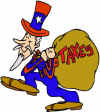 3. Blake earned $1,137 last year. If 6% is taken out for social security tax, then how much is left? _______________ 4. Paige has a part-time job which pays $4,040 for the year. During the year 24% is taken out for Federal Taxes. At the end of the year when taxes are calculated, Paige discovers that only 16% needed to be paid in taxes. How much of a refund will Paige receive? _______________ Paige has a part-time job which pays $4,040 for the year. During the year 24% is taken out for Federal Taxes. At the end of the year when taxes are calculated, Paige discovers that only 16% needed to be paid in taxes. How much of a refund will Paige receive? _______________ 5. Emma's parents earned $26,246 for the year. During the year they paid $4,462 in taxes. At the end of the year when taxes are calculated, they calculate that they need to pay $5,756 in total taxes. How much more will they need to pay? _______________ Emma's parents earned $26,246 for the year. During the year they paid $4,462 in taxes. At the end of the year when taxes are calculated, they calculate that they need to pay $5,756 in total taxes. How much more will they need to pay? _______________ 6. If 14% is deducted from Sarah's annual pay of $1,217 to pay for state taxes, then how much is deducted? _______________If 14% is deducted from Sarah's annual pay of $1,217 to pay for state taxes, then how much is deducted? _______________